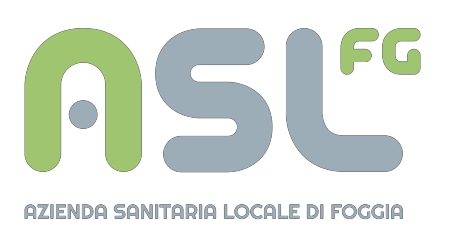 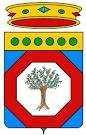 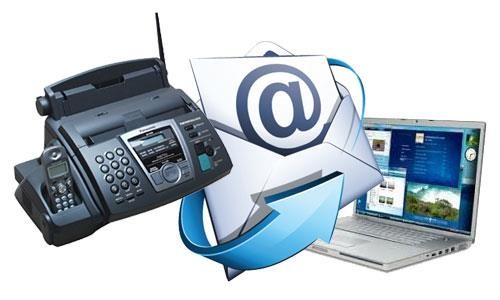 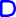 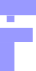 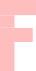 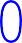 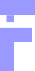 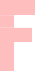 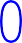 NB: i Referenti della Comunicazione , sono pregati di trasmettere eventuali ed ulteriori aggiornamenti ,  per la revisione periodica del presente documento.URP ASL FGSede: 71121 Foggia – V.le Fortore (Camera del Commercio) - SITO Web : www.aslfg.itPosta Elettronica Certificata (P.E.C.)  : aslfg@mailcert.aslfg.itFatturazione ElettronicaCONTACT CENTER CENTRO UNICO PRENOTAZIONINumero verde	   800 466 222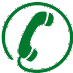 SOCCORSO SANITARIO 118 UFFICIO RELAZIONI CON IL PUBBLICONumero verde 800 014 512 -  mail:  urp@aslfg.it – cristinorachele@aslfg.itP.E.C. urp@mailcert.aslfg.it CENTRALINICENTRALINO……………………………………………0881 884111GUARDIA MEDICA c/o Ospedale D’Avanzo………………………..0881 733100CASSA TICKET CUP - Via Grecia……………………………........0881 884 446/447UFFICIO PROTOCOLLO P.zza Libertà,1  (corrispondenza in partenza) ……………………………………….0881 884601  (archiviazione e protocollo) ………………………………0881 884523/608 /686DIREZIONE AZIENDALESEDE LEGALE  -  c/o Camera del Commercio , Viale Fortore FoggiaDIRETTORE GENERALEDOTT.VITO PIAZZOLLASegreteria  0881 884609	 0881 884619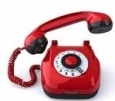 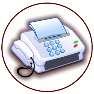 dirgen.segreteria@aslfg.it	- PEC: direttoregenerale@mailcert.aslfg.it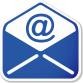 DIRETTORE SANITARIODOTT. ANTONIO BATTISTASegreteria  0881 884617/884545	0881 884618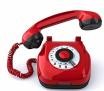 dirsan@aslfg.it  -  PEC: direttoresanitario@mailcert.aslfg.itDIRETTORE AMMINISTRATIVODOTT. MARCELLO SCIARAPPASegreteria	0881 884613	0881 884614diramm@aslfg.itPEC:	aslfg@mailcert.aslfg.it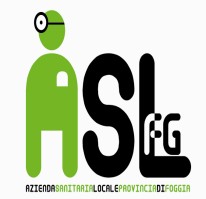 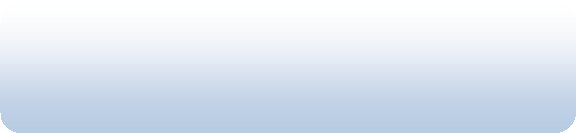 SEGRETERIAUfficio registrazione, pubblicazione e gestione attimail: diramm.pubblicazione@aslfg.it .......................tel. fax 0881 884615  tel. 0881 884694Ufficio sinistri : FOGGIA - Piazza Libertà, n. 1 ………….....0881 884564SAN SEVERO - via Castiglione, 8 ……….. 0882 200374Ufficio Informazione-Stampac/o Camera del Commercio , Viale Fortore – Foggia …0881 884616 fax 0881 884673 - ufficioinformazione@aslfg.itSERVIZIO INFERMIERISTICO TERRITORIALEDirigente Resp.le : Dott.ssa Girolama De Gennaro c/o Camera del Commercio , Viale Fortore – 71121 Foggiatelefono……………………………………	0881 884699 mail: g.degennaro@aslfg.itS.S. RELAZIONI CON IL PUBBLICODirigente Resp.le Dott.ssa Anna Rachele Cristino Numero Verde	   800 014 512   urp@aslfg.it	cristinorachele@aslfg.it	P.E.C urp@mailcert.aslfg.itGestione P.E.C. ASL FG  - mail : aslfg@mailcert.aslfg.itPunto di Ascolto SAN SEVERO- Via Teresa Masselli, 28 tel/fax… 0882 200404/245 mail : p.grippaurp@aslfg.it - p.finocchiettiurp@aslfg.itLiquidazione fatture……………………………………………………… tel. 0882 200633 Punto di Ascolto FOGGIA – P.zza Libertà, 1.........0881 884527/583 fax 0881 632464 mail : l.appianourp@aslfg.itPunto di Informazione URP Piazza Libertà, 1………………………… tel. 0881 884522Punto di Ascolto c/o Ospedale di MANFREDONIA -“San Camillo De Lellis” Via Isonzo, 1 tel. 0884 510212  - mail: a.latorreurp@aslfg.itPunto informativo URP Ospedale “G.Tatarella “ Via Trinitapoli  - CERIGNOLA…………………………………………….0885 419406 – Email : g.tampone@aslfg.itPunto informativo URP Ospedale “F.Lastaria “ Viale F. Lastaria - LUCERA Distretto di Lucera C/o Ospedale	v.le F. Lastaria	Tel. 0881-543535 email: urp@aslfg.itS.C. CONTROLLO DI GESTIONEDirettore: Dott. Cesare Cerviamail: c.cervia@aslfg.it - coge@aslfg.it PEC: cesarecervia@mailcert.aslfg.it c/o Camera del Commercio , Viale Fortore ………0881 884682 tel. fax 0881 884520 Ufficio Dati e Fonia     Resp.le Sig. Vincenzo Pollicella………………   0881 884556S.C. STATISTICA ED EPIDEMIOLOGIAmail: step@aslfg.it	-	f.palma@aslfg.itDirettore: Fernando Palmac/o P.O. S. Severo - tel. fax …………………………………………	0882 200436S.C. BUROCRATICA LEGALE _ UFFICIO SINISTRImail: ufficiolegale@aslfg.it - ufficio.legaleaslfg@libero.itDirettrice: Avv. Giuseppina Norma Bortone - PEC : bortone@mailcert.aslfg.itc/o Camera del Commercio , Viale Fortore – Foggia  - Segret .. 0881 884697/884646/630/693/602 fax 0881 884638San Severo – c/o P.O. S. Severo  via T. Masselli Mascia, 28………	0882 200635S.S. FORMAZIONEDirigente Resp.le Dott.ssa Angela Fiadinomail:  aslfg.formazione@gmail.com  PEC: formazione@mailcert.aslfg.itPiazza Libertà, 1 - Foggia – Segreteria…. 0881 884607/595 fax 0881 884589Sede di San Severo c/o Ospedale vecchio “T.Masselli”…. 0882 200236 telefax 0882 200222Ufficio Formazione 81/08 …………………………………	0885 419224S.S. INGEGNERIA CLINICA ED ENERGY MANAGERDirigente Resp.le Ing. Tommaso Petrosilloc/o Camera del Commercio , Viale Fortore – Foggia  0881.884969 mail: petrosillo@aslfg.itPEC: petrosillo@mailcert.aslfg.itUFFICIO PRIVACYDirigente Resp.le Dott. ssa Katia Trombettac/o Camera del Commercio , Viale Fortore -  Foggia …………..mail : k.trombetta@aslfg.itResponsabile Trasparenza, ai sensi e per gli effetti di cui al D.Lgs n. 33/2013Dirigente Resp.le Dott. Ennio Guadagnoc/o Camera del Commercio , Viale Fortore – Foggia 0881.884612	mail: programmazione@aslfg.itSERVIZIO PREVENZIONE E PROTEZIONE S.S.P.Resp.le Ing. Rita Acquavivac/o Camera del Commercio , Viale Fortore – Foggia  0881.884636 - mail: liscio@aslfg.it -PEC: liscio@mailcert.aslfg.itMEDICI COMPETENTI E MEDICI AUTORIZZATICoordinatore  Dott.Vincenzo Marottac/o Ospedale. S. Severo - tel.  fax ………………………………………. 0882 200467*********************************                                                 STRUTTURA MEDICINA LEGALE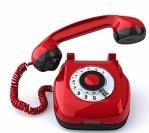 Dirigente Resp.le Dott.Giuseppe Russi c/o Ospedale “ T. Masselli Mascia “ - San Severotel. fax ………………………………………...	0882 200396inf. forense…………………………………….	0882 221454S.S. UVARPDirigente Resp.: Dott. Michele Montedoro via Teresa Masselli Mascia , n.28 - San Severo c/o Ospedaletel…………………………………	0882/200366 email: uvar@aslfg.itc/o Camera del Commercio , Viale Fortore  mail: revconti@aslfg.itPEC: revisoriconti@mailcert.aslfg.it ………………………………0881 884576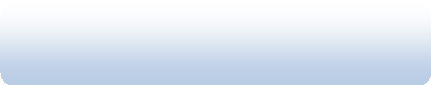 AREA GESTIONE RISORSE ECONOMICHE E FINANZIARIEPEC : agref@mailcert.aslfg.it	mail: risorsecon@aslfg.itDirettore: Dott. Cesare Cervia Direzione - c/o Camera del Commercio , Viale Fortore – FoggiaSegreteria…..................................................................	0881 884507 fax 0881 884504U.O.S. Bilanci,Contabilità Generalec/o Camera del Commercio , Viale Fortore – Foggia  …….. 0881 884596 fax 0881 884504U.O.S. Gestione fatturato, adempimenti fiscali e gestioni liquidatoriec/o Camera del Commercio , Viale Fortore – Foggia  0881 884507 fax  0881 884504AREA GESTIONE DELLE RISORSE UMANEmail: risorseumane@aslfg.it - PEC: areapersonalefoggia@mailcert.aslfg.it Dir.: Dott.ssa Anna Maria Gualanoc/o Camera del Commercio , Viale Fortore – Foggia …0881 884620 fax 0881 884645 Segreteria ………………………………….………..0881 884657 fax 0881 884645U.O. Trattamento Giuridico, Economico e Previdenzialec/o Camera del Commercio , Viale Fortore – Foggia  0881 884628 fax 0881 884645U.O. Concorsi e Assunzioni:c/o Camera del Commercio , Viale Fortore – Foggia  0881 884993 fax 0881 884645Contrattazioni e Relazioni sindacaliU.O. Gestione Personale ConvenzionatoVia Montegrappa - FoggiaSegreteria  …… 0881 884739/732  fax 0881 884739 - convenzioniaslfg@libero.itSAN SEVERO  - U.O Previdenza - via Castiglione, 8 …………........0882 200469AREA GESTIONE DEL PATRIMONIOmail: patrimonio@aslfg.it	PEC: patrimonio@mailcert.aslfg.it Direttore: Dott. Pietro RuoccoDirezione -  c/o Camera del Commercio , Viale Fortore – Foggia	0881 884590 fax 0881 884625Segreteria  dott.ssa Antonella Sammarco	0881 884358 fax 0881 884600U.O. Appalti e Contrattic/o Camera del Commercio , Viale Fortore – Foggia  0881 884518 fax 0881 884600U.O. Inventari e Beni mobilic/o Camera del Commercio , Viale Fortore – Foggia  0881 884590 fax 0881 884625AREA GESTIONE TECNICAPEC: agt@mailcert.aslfg.itDirettore: ----------------------------Sede: c/o Camera del Commercio , Viale Fortore – Foggia  0881 884587 fax 0881 708320U.O.S. Costruzioni AREA NORD…….......................0881 884962 fax 0881 708320U.O.S. Costruzioni AREA SUD…….......................0881 884961 fax 0881 708320U.O.S. Costruzioni Manutenzioni.............................0881 884967 fax  0881 708320U.O.S.  Apparecchiature Elettromedicali…….....................0881 884968 fax  0881 708320U.O.S.  Fonia – Dati e Utenze…….....................0881 884599 fax 0881 708320U.O.S. Sicurezza sui Luoghi di Lavoro…………………...0881 884587 fax 0881 708320mail : magettore@tiscali.it - PEC: ettoremagaldi@mailcert.aslfg.it Direttore: Dott. Ettore Magaldic/o Camera del Commercio , Viale Fortore – Foggia  tel.0881 884670 fax 0881 884638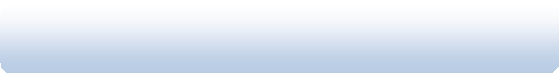 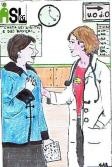 COMITATO CONSULTIVO ZONALEper la Medicina Specialistica Ambulatoriale  - Piazza della Libertà, 1 Foggia.tel.0881 884629 fax 0881 884644  - PEC: comitatozonalefoggia@mailcert.aslfg.itSERVIZIO ATTIVITA’ LIBERO PROFESSIONALIDirigente Resp.le Dott.Luciano d’AmitoP.zza Libertà,1- Foggia	...………………………………………….tel.0881 884668UFFICIO SERVIZIO CIVILEResp.le Dott.ssa A.Rita Stoppiellomail: serviziocivile@aslfg.it  -  PEC: serviziocivile@mailcert.aslfg.itSEDE CENTRALE c/o Distretto S.S. n.2  - FoggiaVia Grecia -  Foggia ……………………………0881 884413/418 fax 0881 884418COMMISSIONI INVALIDI CIVILIFOGGIA 1 e 2Segreteria - via Nedo Nadi , 18……………….......	0881 884260  fax 0881 884258ASCOLI SATRIANO Vico San Donato ,1………	0885 652713LUCERA Centralino  via Trento, 41………………….. tel. 0881 543532	tel. fax 0881543519MANFREDONIA Centralino -  via Barletta,1….........tel.  0884 510425 fax 0884 510424TROIA	via San Biagio,1 …………………………...... tel. 0881 922019 fax 0881 979183VICO DEL GARGANO	via Di Vagno, 1 – 3 …………………….........	tel. 0884 920820COLLEGIO MEDICO LEGALE(COMMISSIONE ex Art. 1, L. 295/90, ai sensi del DPR 461/01)c/o Camera del Commercio , Viale Fortore – Foggia  ………………..tel. fax  0881 884629COMMISSIONI PER L’ACCERTAMENTO DELLA CECITÀ CIVILE E DELSORDOMUTISMO	(provinciali)Via Nedo Nadi,18 - FoggiaSegreteria ……………………………………………………0881 884260  resp. 0881 884350COMMISSIONE GUIDA VEICOLI A MOTORECommissione Medica Locale per l’accertamento dell’idoneità alla guida di veicoli a motore Piazza Pavoncelli 11 - Foggia………………………….tel. fax 0881 884302COMITATO CONSULTIVO MISTO E AUDIT CIVICOper la partecipazione civica  (contattare i numeri telefonici dell’U.R.P.)finalizzati alla prevenzione e al contrasto della violenza di genereSEDE DI  FOGGIA  ASL FG - P.zza della Libertà, 1 Foggia	tel. 0881 884522SEDE SAN SEVERO c/o Ospedale “Teresa Masselli Mascia”via Teresa Masselli n.28…………………………………………   tel. e fax   0882 200404CORSI DI LAUREA NELLE PROFESSIONI SANITARIEFoggia – c/o Facoltà di Medicina e Chirurgia,via L. Pinto ……………………………………………………	0881 736093 fax 0881 732289San Giovanni Rotondo - Ospedale Casa Sollievo della Sofferenzaviale Cappuccini……………………………………………………………………..0882 459708San Severo - Ospedale "T. Masselli Mascia" I pianoVia Teresa Masselli Mascia, 28 ..................... tel. fax 0882 200402/403 tel. 0882 200236C.U.G. ASL FGCOMITATO UNICO DI GARANZIA PER LE PARI OPPORTUNITA’, LA VALORIZZAZIONE DEL BENESSERE DI CHI LAVORA E CONTRO LE DISCRIMINAZIONI – (C.U.G.)Presidente Dott.ssa Anna Rachele Cristino mail: cug@aslfg.it• Presidente ……………..	0882 200404• Vicepresidente……...........0882  200366Coord. Area Mobbing…….0881 922033• Coord. Area P.O. …………0881 884583TAVOLO TECNICO SALUTE E MEDICINA DI GENERECoord. Dott.ssa Teresa Prisco – Referente ASL FG Dott.ssa A.Rachele Cristino mail: salutegenere@aslfg.itGRUPPO INTERDISCIPLINARE AZIENDALE G. I. A.Coord. Dott. Leonardo Brandonisio mail: segreteriagia@aslfg.it• Segreteria  ……………. 0882 200422;  Coordinatore ………….	0882 200422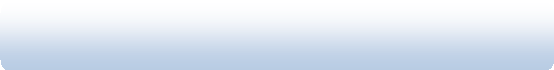 ●CERIGNOLAOspedale “G. TATARELLA” -  via Trinitapoli.Centralino ……………………………...	0885 419111Pronto soccorso ………………………..	0885 419411Direzione Sanitaria ……………………0885 419477  fax 0885 419510 - pocerignola.san@aslfg.itEquipe Direzione SanitariaConsulente medico legale …………0885 419827   Dirigente Assist. Infermieristica	0885419406Coordinatore infermieristico ……….0885 419509   Coordinatrice dietista ……	0885 419520Infermiera …………………………  0885 419405	Ufficio segreteria ………	0885 419507Ufficio Protocollo ……………………0885 419508 Rilascio documenti sanitari 0885 419407 Direzione Amministrativa ……….0885 419476 - fax 0885 419501 - pocerignola.amm@aslfg.it CUP e Casse Ticket………………..0885 419589●LUCERAOspedale  “F.  LASTARIA” - Viale LastariaCentralino ……………………………………..0881 543111Pronto soccorso............................................0881 543280Direzione Sanitaria ....................................0881 543219 fax 0881 543284mail : polucera.san@aslfg.itDirezione Amministrativa………0881 543256  fax 0881 543463	polucera.amm.@aslfg.it●MANFREDONIAOspedale “SAN CAMILLO DE LELLIS”  - Via IsonzoCentralino ....................................................0884 510111Pronto soccorso...........................................0884 510250/280Direzione Sanitaria…0884 510313 – fax 0884 510267 dsmanfredonia@aslfg.it PEC : dsmanfredonia@mailcert.aslfg.itDirezione Amministrativa….	……...0884 510206 fax 0884 510241 pomanfredonia.amm@aslfg.itSegreteria…………...................0884 510237  fax 0884 510300	r.masidsmf@aslfg.it Referente CUP ………………..0884510210 fax 0884 510252	mrtotarocupmf@aslfg.it Cartelle Cliniche  ……………...0884 510305cartelleclinichemanfredonia@aslfg.itUfficio SDO …………………….0884 510391	controllosdomanfredonia@aslfg.it Punto d’Ascolto URP …………0884 510212●SAN SEVEROOspedale “T. MASSELLI - MASCIA” - V.le 2 Giugno e Via T. Masselli MasciaCentralino .........	.	0882 200111Pronto soccorso..........	0882 200280 /222111/242063/200242Direzione Sanitaria ..tel./fax0882 200264	tel.	0882 200336/337 posansevero.san@aslfg.itUfficio Infermieristico….0882 200209;	Ufficio spedalità…………0882 200223/370 Ufficio cartelle cliniche: 0882 200447 - Archivio cartelle cliniche: 0882 200274 - C.clinichesansevero@aslfg.itUfficio Relazioni con il Pubblico……….tel. fax 0882 200404 - mail: urp@aslfg.it Ufficio tecnico 0882  200443/441/393/394/395 fax 0882 221311Vigilantes… 0882 200474/245/282	Officina……	0882 200251Direzione Amministrativa	posansevero.amm@aslfg.it -via Castiglione ,8 (primo piano)	0882 200415; 0882 221745 tel./fax 0882 222519; mail: dapoaslfg1@libero.itUfficio Affari Generali…… 0882 200207	Ufficio Rivalse sanitarie 0882 200339/278/204 Uffici Liquidazione……….. 0882 200416/470		Uff. amm. Personale….. 0882 200325fax 0882 222519Uff. Rilevazione presenze…..	0882 200214/217	Magazzino …………	0882 200215Uff. Economo resp. …tel./fax	0882 200367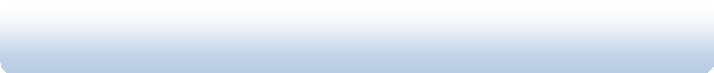 ♦Dipartimento di Anestesia e Rianimazione DirezioneTel.  ……………………… 0882 200444Ubicazione: c/o Ospedale “T. Masselli Mascia” V.le 2 Giugno - San Severo (FG)♦Dipartimento di Cardiologia DirezioneTel. ………………………..0881.543207Ubicazione: c/o Ospedale “Francesco Lastaria “ Lucera (FG)♦Dipartimento di Chirurgia DirezioneTel. ……………………… 0884 510306 Ubicazione: c/o Ospedale“San Camillo De Lellis” – Manfredonia♦Dipartimento	di	Diagnostica	per	Immagini	e	Radiologia	Interventistica TerapeuticaDirezioneTel. ……………	0882 200300 /225537/225539Ubicazione: c/o Ospedale “T. Masselli Mascia” V.le 2 Giugno - San Severo♦Dipartimento Emergenza Urgenza Ospedaliero - Territoriale Direzione : Dott. Michele FATTIBENEm.fattibene@aslfg.itTel.  0881 543388 Fax : 0881543454Coordinamento: tel./Fax 0882 200481;  FAX: 0882 380314; tel. 0882 380223;0882 380235;♦Dipartimento di Medicina e Neurologia DirezioneTel.  ………………………….0882 200477Ubicazione: c/o Ospedale “T. Masselli Mascia” n. 28 San Severo (FG)♦Dipartimento di Patologia Clinica DirezioneTel.  …………………………0882 200292Ubicazione: c/o Ospedale “T. Masselli Mascia” n. 28 San Severo (FG)♦Dipartimento Farmaceutico Ospedalieromail: ermannomastandrea@libero.it Tel. 0882 200418/241/275/573 - Fax 0882 200248 P.E.C.ermannomastandrea@mailcert.aslfg.itDirezione Via Teresa Masselli Mascia n. 28 - tunnel Ospedale  San Severo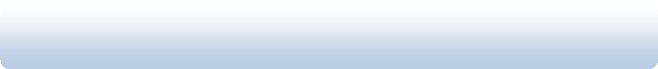 DISTRETTO S.S. n. 56 -FOGGIAFoggia- Piazza Libertà, 1Direttore: Dott. Michele Urbanomail: dss1foggia@aslfg.it - Ufficio anagrafe assistiti : a.assistitidssfg@aslfg.itDirezione…………	tel. fax 0881 884512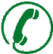 Ufficio Scelte e Revoche Medico per distretti n.56 e n.57- P.zza Libertà,1 Foggia..................................... 0881 884565 fax 0881 884 713Ufficio Esenzione per Patologie-  P.zza Libertà, 1 Foggia…………………..	0881 884720 - 565Segreteria Dirig. Medico Resp. Poliambulatori….	0881 884513DISTRETTO S.S. FOGGIAFoggia  - via GreciaDirettore: Dott. Michele Urbanomail: dss2foggia@aslfg.itDirig. Resp. U.O. Trapianti e donazione d’organi…	0881 884414Ufficio Assistenza Protesica Riabilitativa....................	0881 884407  Fisiatria……………………….	0881 884407   Assistenza Integrativa...................................................0881 884466/65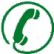 DISTRETTO S.S. n. 55 - CERIGNOLACOMUNI AFFERENTI: CARAPELLE, CERIGNOLA, ORDONA, ORTA NOVA, STORNARA, STORNARELLADirettrice: Dott.ssa Anna Michelina d’Angelo …..tel. 0885 419320►Sede distrettuale CERIGNOLA  - Via G. di Vittorio, 21 - mail: dsscerignola@aslfg.itMedicina dei Servizi………………………… tel. 0885 419327CUP - Cassa ticket (scelte – revoche - esenzioni) tel. 0885 419359/369/370/204Coordinamento Infermieristico………… tel. fax 0885 419344   Ufficio Protesica………………… ..tel. fax	0885 419341/226/355CARAPELLE  - Via Don Damiano CianoAmbulatorio………………	0885 795882 fax 0885 795281ORDONA  - P.zza Aldo MoroAmbulatorio………………	0885 796222ORTA NOVA - C.so Umberto IPoliambulatorio………………	0885 781644 fax 0885 419105STORNARA -  via Soldato Cammerino n.12STORNARELLA -  Corso V. Emanuele IIIAmbulatorio ………………	0885 432281 /0885 432779DISTRETTO S.S. n.58  - LUCERACOMUNI AFFERENTI: ALBERONA, BICCARI, CARLANTINO, CASALNUOVO DELLA DAUNIA,CASALVECCHIO DI PUGLIA, CASTELNUOVO DELLA DAUNIA, CELENZA, LUCERA, MOTTA MONTECORVINO, PIETRA MONTECORVINO, ROSETO VALFORTORE, SAN MARCO LA CATOLA, VOLTURARA APPULA, VOLTURINO.Direttore: Dott. Giuseppe Pica►Sede distrettuale LUCERA  viale F.Lastaria c/o Ospedale “Francesco Lastaria”mail: dsslucera@aslfg.it  Direzione………………….…	0881 543506	tel. fax 0881 543520Igiene urbana -Igiene ambientale -  Certificazioni d’idoneità – Vaccinazioni……………………………………….0881 592448 - dirigente 0881 922048Igiene urbana -Igiene ambientale – Certificazioni d’idoneità – Vaccinazioni……………………………………0881 591913 -	dirigente  0881 922048CARLANTINO - Via Polonia ,1Ambulatorio - Guardia Medica ……………0881 5525014………………………………………………0881 552501CASALNUOVO MONTEROTARO -  Via BelliniGuardia Medica………………………….. 0881 558110Igiene urbana - Igiene ambientale – Certificazioni d’idoneità – Vaccinazioni……………………………………………  0881 558110CASALVECCHIO DI PUGLIA - C.so Giorgio Castriota Skanderberg n, 1Ambulatorio……………………………	0881 553006Consultorio ……………………………	0881 553006Guardia Medica ……………………….	0881 553700Igiene urbana - Igiene ambientale - Certificazioni d’idoneità - Vaccinazioni…………………………………..……	0881 553006CASTELNUOVO DELLA DAUNIA - Largo Plebiscito ,1Guardia Medica ………………………	0881 559436Igiene urbana - Igiene ambientale - Certificazioni d’idoneità - Vaccinazioni…………………………………………	0881 559436CELENZA VALFORTORE - Via Cairoli ,61Ambulatorio ………………..…………	0881 554900Consultorio ……………………………	0881 554901Igiene urbana - Igiene ambientale - Certificazioni d’idoneità - Vaccinazioni…………………………………..	0881 554900Guardia Medica l.go San Nicola………. 0881 554902MOTTA MONTECORVINO - Via Nazionale ,1Ambulatorio……………………………	0881 551402Igiene urbana - Igiene ambientale - Certificazioni d’idoneità - Vaccinazioni……………………………	0881 551402  - dirigente 0881 543412 Guardia Medica  p.le Aldo Moro n.1……...0881 551900PIETRA MONTECORVINO - Via Roma ,6Ambulatorio  ……………………………   0881 519101Igiene urbana - Igiene ambientale - Certificazioni d’idoneità - Vaccinazioni……………………………	0881 519101- dirigente  0881 543412Guardia Medica …………………………	0881 519100◊ ROSETO VALFORTORE - C.so Roma ,23Ambulatorio ……………………………	0881 594324Igiene urbana - Igiene ambientale – Certificazioni d’idoneità - Vaccinazioni……………………………	0881 594324 - dirigente 0881 922048Guardia Medica…………………  0881 594324AmbulatorioIgiene urbana - Igiene ambientale – Certificazioni d’idoneità – Vaccinazioni……………………………	0881 556601Guardia Medica……………	0881 556600◊ VOLTURARA APPULA - Via Del ProgressoAmbulatorio…………………………	0881 557244Guardia Medica ……………………	0881 557013Igiene urbana - Igiene ambientale – Certificazioni d’idoneità – Vaccinazioni Via S. Rocco, 10…………………….0881 557013 -  dirigente 0881 543412◊ VOLTURINO - Via Croce ,1Ambulatorio……………………………	0881 510001Igiene urbana - Igiene ambientale – Certificazioni d’idoneità – Vaccinazioni………………………………………0881 510001-	dirigente 0881 543412Consultorio 0……………………………	0881 510002Guardia Medica……………………………	0881 550296DISTRETTO S.S. n. 54  - MANFREDONIACOMUNI AFFERENTI: MANFREDONIA, MATTINATA, MONTE SANT’ANGELO, ZAPPONETADirettore: Dott. Maurizio Leone► Sede distrettuale MANFREDONIA  - via Barletta,1mail : dssmanfredonia@aslfg.it  -  PEC: dsmanfredonia@mailcert.aslfg.itUfficio Convenzioni Internazionali e Rimborsi vari......0884 510434/403Ufficio Delibere, Determine e Liquidazioni..................0884 510403/460Continuità Assistenziale (Guardia Medica)..................	0884 510216Coordinatrice Infermieristica Poliambulatorio............. 0884 510458Specialisti Ambulatorio :MATTINATA - via Brodolini, 6Referente Medico Attività Distrettuali …………………… 0884 559552 Ufficio Protesica …………………………………………………0884 559552 Segreteria ……………………………………………………..… 0884 559552Ufficio Igiene…………………………………………………… 0884 559553 Esenzione Ticket per reddito e patologia …………………… 0884 554040 Continuità Assistenziale (Guardia Medica) ………………….  0884 551372 Cardiologia ……………………………………… 0884 554040MONTE SANT’ANGELO - v.le Santa Croce Referente Medico Attività Distrettuali……………………………………………………………..tel. fax0884 565902Otorinolaringoiatra …………………	0884 565978DISTRETTO S.S. n.52  -  SAN MARCO IN LAMISCOMUNI AFFERENTI : RIGNANO G.co, SAN GIOVANNI ROTONDO, SAN MARCO IN LAMIS SAN NICANDRO GARGANICO.Presidio territoriale►Sede distrettuale SAN MARCO IN LAMIS - Via XXIV MaggioDirettore: Dott. Michele Ciavarellamail: dsssanmarco@aslfg.itServizio Integrazione scolastica (SIS)…………………0882 418247 Guardia Medica, corso Roma,85……………………… 0882 451537 Punto di ascolto S.A.D. (Servizio di Assist. Domiciliare)per i Comuni di S. Marco in L.,S. Giovanni R.do, Rignano G.covia Luigi Capuano, 12 - S. Giovanni R.do	......................tel.  fax 0882 459628SAN NICANDRO GARGANICO  -  via M. Del Campo, 35Servizio Cup/Cassa Ticket …………………………	0882 472736Ufficio scelta e revoche medico/esenzione Ticket …. 0882 472729/730/731 Assistenza Integrativa – protesica Riabilitativa …….. 0882 472769 Poliambulatorio Centro Prelievi ……………………	0882 472737Servizio Continuità Assistenziale……………….…	0882 414148DISTRETTO S.S. n. 51 -  SAN SEVEROCOMUNI AFFERENTI: APRICENA, CHIEUTI, LESINA, POGGIO IMPERIALE, SAN PAOLO DI CIVITATE, SAN SEVERO, SERRACAPRIOLA, TORREMAGGIORE►Sede distrettuale SAN SEVERO -c/o Ospedale “T.Masselli Mascia” - Via T. Masselli Mascia,	28Direttore: Dott. Maurizio Leonemail: distretto51aslfg@gmail.com	-	PEC: distretto51@mailcert.aslfg.itUfficio Protocollo/Segreteria-rilascio ricettari MMG/PLS, rilascio Buoni  per Celiaci	Tel. 0882.200574 Fax-0882.200527;Referente Amm.vo (Sig. Francesco Gentile) Tel. 0882.380417 Fax-0882.380402;Direzione Cure Primarie:Dirigente Responsabile Dr.ssa Laura Moffa Tel. – Fax 0882-380231, Tel – Fax 0882- 380217;(segreteria	Tel. 0882.200259-218 fax0882.200412); Resp.Specialistica Amb..	Tel.0882.200548 fax0882.200555;Resp.le Medicina di Base  (Dott.ssa Anna Maria Savino) Tel. 0882.200501 ;Uff. rilascio esenzioni per Patologia Dirigenti medici Resp.li (Dott.ssa Maria Luisa Russi-Dott.ssa Luigia Devanna)	Tel. 0882.200577-565;Servizio Cure Domiciliari resp. (Dott.ssa Lara D’Errico) tel./fax 0882.200538E-Mail s.c.d.distretto51@aslfg.it c/o Presidio Ospedaliero Teresa Masselli n. 28;Ufficio Assistenza Protesica Resp.le( Dott.ssa Carmela Sanità Fasino) tel.Fax 0882.200335-0882.200258 Via Tolmino n. 4 San Severo (FG).Uff. Scelta e Revoca Medici di Medicina Generale-Rilascio Esenzioni Ticket per Reddito per patologie varie-Rilascio Certificati ENI-STP (Modulistica Estera)tel. 0882.200537;Sede Distrettuale di Torremaggiore via S. Ciaccia c/o Ospedale San Giacomo Direttore dott. Maurizio Leone/ resp.le di Struttura Dott.ssa Laura MoffaSegreteria Presidio Tel.- Fax 0882-380231;Referente Amministrativo Sig. Franco Gentile	Tel. 0882-380417 Fax 0882-380402;Hospice Responsabile Dr. Matteo Buono	Tel. 0882-308325    Fax 0882-380294 mail hospicetorremaggiore@aslfg.it Coordinatore Infermieristico	Tel- Fax 0882-380294; Unità di Degenza Territoriale (U.D.T.) Coordinatrice          Tel. 0882-380214  Fax 0882-380251;Laboratorio Analisi	Tel. 0882- 380220  Fax 0882-380263;   Radiologia:	Tel. 0882-380256 – 380257 Fax. 0882-380254;Servizio Assistenza Protesica:Dr.ssa Maria Lucia Leccisotti	Tel. 0882-380427 Fax 0882-380315;Ufficio autorizzazioni attività distrettuali Dirigenti Medici:Dr. Vincenzo Costantino e Dr. Eduardo Fiorentino	Tel. 0882-380309 Tel  /Fax 0882-380317;Consultorio Familiare via della Costituente n 29	Tel-fax 0882-392876;Ufficio Scelta e revoca MMG-PLS - Rilascio esenzioni ticket-Assistenza estera tel 0882-380436 fax 0882 380402   CUP Tel. 0882-380436;Servizio di Continuità Assistenziale	Tel. 0882-380206Via Pozzo Salso,12 Apricena………………….0882 641965 fax 0882 641965 Guardia Medica v. le di Vittorio……………………………... …….0882 642054CHIEUTI -  Largo IV Novembre,8Cassa CUP e Ufficio Igiene …………..........................................0882 689468LESINA - via Fraccacreta,3CUP Cassa Ticket, - Ufficio Igiene ……………………....……….0882 992387 Ufficio Protesi e Ausili ………………..……………..………………0882 992387 Guardia Medica, via Duilio, 1 ………………………………………0882 991963POGGIO IMPERIALE  -  via Duca D’Aosta,4CUP e Cassa Ticket …………………………………….………….0882 994837 Ufficio Protesi e Ausili …..…….………………………….………..0882 994837Ufficio Scelta e Revoca del Medico…………………………....	0882 380436Ufficio Igiene - Direzione medica………………………...…...	0882 380422 Ambulatorio e Uffici…………….0882 380427/423/325  fax   0882 380315Guardia Medica ……………………………………………………0882 380206 Consultorio Familiare via Costituente…………………………	0882 392876DISTRETTO S.S. n. 59 -  TROIA - ACCADIACOMUNI AFFERENTI: ACCADIA, ANZANO DI PUGLIA, ASCOLI SATRIANO, BOVINO, CANDELA,CASTELLUCCIO DEI SAURI, CASTELLUCCIO VALMAGGIORE, CELLE DI SAN VITO, DELICETO, FAETO, MONTELEONE DI PUGLIA, ORSARA DI PUGLIA, PANNI, ROCCHETTA SANT’ANTONIO, SANT’AGATA DI PUGLIA, TROIA.►Sede distrettuale TROIA - Via San Biagio,1 mail: dssat@aslfg.itDirettore: --------------------------------------   Direzione…………………….....     tel. fax  0881 922033   Centro Unico Prenotazioni....................... 0881 922015/922043   Punto Informativo......................................0881 922043   Poliambulatorio...........................................         0881 922050   Porta Unica di Accesso (P.U.A.).………   0881 922057 fax 0881 979183Servizio Tossicodipendenze …………      0881 979010Igiene urbana - Igiene ambientale – Certificazioni d’idoneità……………………………………	0881 922060  tel. fax  0881 922048ACCADIA - Str.Stat.91 Ter   Porta Unica di Accesso (P.U.A.)…..0881 980112/114 fax 0881 980114Igiene urbana - Igiene ambientale – Certificazioni d’idoneità - Vaccinazioni  - Via Giordano ……………………	0881 980128Struttura Sovradipartimentale di Dialisi c/o il poliambulatorio…………………………………….0881 980125/124   fax 0881 980160Prenotazioni ambulatoriali CUP ……………………	0881 980125ANZANO DI PUGLIA - Via Riviera, 1 Poliambulatorio…………….……………………......................0881 982600 Guardia Medica - via Appuntato dei Carabinieri Domenico Ricci…………………………………...................................................0881 982205Igiene urbana - Igiene ambientale – Certificazioni d’idoneità – Vaccinazioni Via Marconi, 48 ……………………………………………....	0881 982231ASCOLI SATRIANO - Vico San Donato ,1Poliambulatorio - Ufficio amministrativo …………........... 0885 652711/713 Consultorio Familiare ..……………………………………… 0885 652722 Igiene urbana - Igiene ambientale – Certificazioni d’idoneità – Vaccinazioni……………………………………………………………………… 0885/652714Igiene urbana - Igiene ambientale – Certificazioni d’idoneità – Vaccinazioni Via Montecastro………………………………………	0881 961180 Consultorio familiare via Monte Castro n.58………… 0881 966225Ex poliambulatorio	via Monte Castro n. 58……….  0881 961208◊ CANDELA - Via Nicola Padula, 1Guardia Medica …………………………………….	0885 653474Igiene urbana - Igiene ambientale – Certificazioni d’idoneità – Vaccinazioni◊ CASTELLUCCIO DEI SAURI - Via Antonio Caione ,1Poliambulatorio………………………………………	0881 962754-962755Guardia Medica ……………………………………..	0881 962372Igiene urbana - Igiene ambientale - Certificazioni d’idoneità - VaccinazioniIgiene urbana - Igiene ambientale – Certificazioni d’idoneità – Vaccinazioni……………………………………………………….	0881 972182◊ CELLE DI SAN VITO - Via Roma, 1Ambulatorio………………………………………… 0881 972690Igiene urbana - Igiene ambientale – Certificazioni d’idoneità – VaccinazioniIgiene urbana - Igiene ambientale – Certificazioni d’idoneità – Vaccinazioni via Rossini,1 …………………………………………	0881 967123Visite fiscali ……………………………………tel. fax	0881 967123Ambulatorio ………………………………………	0881 973442Guardia Medica …..0881 973442 - via Regina Margherita,52 ...0881 973315 Igiene urbana - Igiene ambientale – Certificazioni d’idoneità – Vaccinazioni………………………………………………………	0881 973442◊ MONTELEONE DI PUGLIA -  C.da CupazzoAmbulatorio ………….................................................0881 983542/543 Guardia Medica ………………….................................0881 983541Igiene urbana - Igiene ambientale – Certificazioni d’idoneità – VaccinazioniIgiene urbana - Igiene ambientale – Certificazioni d’idoneità – Vaccinazioni………………………………………………………         0881 968201PANNI - lg. PianoGuardia Medica ………………………………………      0881 965298Igiene urbana - Igiene ambientale – Certificazioni d’idoneità – Vaccinazioni………………………………………………………          0881 965298U.D.T. (Ospedale di comunità) presso l’Ambulatorio di L.go PianoSala infermieri…..0881 965195  Sala medici… 0881 965707 fax 0881 965029Casa alloggio DSM     lg.Annunziata, 22 ……………	0881 965357ROCCHETTA SANT’ANTONIO - C.so Principe Umberto, 1CUP   …………………………………………………		0885 654640 Ambulatorio  ………………………………………	0885 654902/904/909 Igiene urbana - Igiene ambientale – Certificazioni d’idoneità – VaccinazioniIgiene urbana - Igiene ambientale – Certificazioni d’idoneità – Vaccinazionip.20 Settembre n. 2…………..……………………..	0881 985202COMUNI AFFERENTI : CAGNANO VARANO, CARPINO, ISCHITELLA, ISOLETREMITI, RODI GARGANICO, PESCHICI, VICO DEL GARGANO, VIESTE.►sede Distrettuale VICO DEL GARGANO  - Via Di Vagno, 2/4Direttore: Dott. Michele Carnevale - mail :dssvico@aslfg.it  Direzione……………………………	0884 714825 fax 0884 714800  Segreteria……….……………………	0884 714826 fax 0884 714800◊ VIESTE - Località CoppittellaCUP ……………………………………	0884 711202Poliambulatorio………………tel. e fax  0884 711220Consultorio……………………………… 0884 711213Ufficio Igiene …………………………… 0884 711235UDT ……………………………………	0884 711221Laboratorio Analisi……………………… 0884 711228Radiologia………………………………  0884 711230Guardia Medica………………………… 0884 711222◊ PESCHICI -  Via Sant’ Elia, 1CUP/Poliambulatorio……………………0884 962952Consultorio……………………………… 0884 915021Ufficio Igiene……………………………  0884 962758Guardia Medica………………………… 0884 964578◊ RODI GARGANICO -  Corso Madonna della Libera, 118CUP……………………………………	0884 714815Poliambulatorio………………………..	0884 714805 fax 0884 714806Consultorio……………………………	0884 714807Punto di ascolto S.A.D. (Servizio di Assistenza Domiciliare) per i Comuni di Vico G.co, Vieste, Peschici, Rodi G.co, Ischitella, Carpino, Cagnano V.no c.so Madonna della Libera n.118Rodi G.co…………..tel.	fax 0884 714802  Ufficio Igiene……0884 714826 fax 0884714800Poliambulatorio……………………..........0884 855111Ufficio Igiene……………………………	0884 855210 fax 0884 711207Ufficio Igiene…………………………….tel.  fax 0884 995058Guardia Medica…………………………………  0884 996214*************************************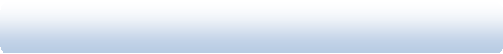 SAN MARCO IN LAMIS Via Togliatti ……………	0882 832541SAN MARCO LA CATOLA Via Principe Amedeo… 0881 556600 SAN SEVERO via Don Aldo Prato, 72 tel.fax 0882 200349 Acc. 0882 200520/522/521/561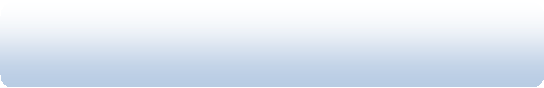 DIPARTIMENTO DI PREVENZIONEPEC: francescocarella@mailcert.aslfg.it FOGGIA  - Direzione - Segreteria - - Piazza Pavoncelli, 11Direttore:  Dott. Francesco CarellaTel………………………………………0881 884330/310 fax 0881 884332FOGGIA- Sede Territoriale♦Servizio Igiene e Sanità Pubblica (S.I.S.P.)Piazza Pavoncelli, 11 -Direzione...........................................tel. fax 0881 884334Segreteria e Prenotazioni .........................................................tel. fax 0881 884341♦Servizio VaccinazioniPiazza Pavoncelli, 11….0881 884308/306 fax 0881 884342 resp.0881 884368♦Commissione medica locale per patenti di guida e patenti speciali (provinciale) Piazza Pavoncelli,11………...0881 884302  resp.0881 884350♦Certificazioni d’idoneità(patenti di guida, porto d’armi, ecc.) (accettazione e ritiro)………………………………………….………….…………………………….0881 884341/350♦Medicina Fiscale Piazza Pavoncelli, 11- Foggia Segr...........................................0881 884305 fax 0881 884300 resp. 0881 884350♦Medicina necroscopica  (front office)…………………………………………………………….0881 884341  resp. 0881 884350♦Profilassi internazionale e medicina del viaggiatore…………...0881 884308   0881 884306 fax 0881 884342  resp.0881 884368♦Igiene urbana (informazioni dai tecnici della prevenzione)………………………………………………..............................0881 884338   0881 884357♦Igiene urbana (pagamento e ritiro atti)…………………………………………………………………..0881 884341	0881 884357♦Igiene urbana  (informazioni dal dirigente)…………………………………………………………………….0881 884357 0881 884357♦Igiene ambientale  (informazioni dai tecnici della prevenzione)♦Igiene ambientale (pagamento e ritiro atti)……………………………………………………………………0881 884341 0881 884364♦Igiene ambientale (informazioni dal dirigente)……………0881/884364♦Servizio Prevenzione e Sicurezza Ambienti Lavoro (S.P.E.S.A.L.)Piazza Pavoncelli, 11 – Foggia………………………………………………0881 884318 fax 0881 884 320♦Servizio Igiene degli Alimenti e della Nutrizione (S.I.A.N.)Piazza Pavoncelli, 11......................................................................tel. fax 0881 884333Sanità Animale (SIAV Area A)  - Tratturo Castiglione, 14Ufficio Amministrativo……………………….................................................0881 884237♦Servizi Veterinari Area BDirettore dei Servizi Veterinari - C.so Giannone, 85………tel. 0881 884754 Segreteria Ufficio Amministrativo - C.so Giannone, 85…..0881 884755/791Servizio Igiene degli Alimenti di origine animale Area BC.so Giannone, 85Segreteria Ufficio Amministrativo - C.so Giannone, 85…..0881 884755/791Servizio Igiene degli allevamenti e delle produzioni zootecniche Area C - C.so Giannone, 85………………………….. tel. fax 0881 884749Comunicazione e trasferimenti inerenti all’ anagrafe canina - animali d'affezione segnalazione randagismo…………………………………………tel. 0881  884205SAN SEVERO - Sede TerritorialeServizio Igiene e Sanità Pubblica (S.I.S.P.)Direzione - via Castiglione, 8 …. ...tel. 0882 200442 - fax 0882 225298 Servizio Mortalità -  via Castiglione, 8…………	0882 200423 Segreteria e Ufficio L.210/92 - via Castiglione,8…… 0882 200442/319 Interdizione per Maternità - via Castiglione, 8……… 0882 200319/222 Referente SISP Area Nord - via Castiglione, 8……… 0882 200334 Coordinatore SISP Area Nord - via Castiglione, 8 ……0882 200424♦Servizio Igiene degli Alimenti e della Nutrizione (S.I.A.N.)Via Castiglione, 8 ………………tel. 0882 200647/663/646/- fax 0882 200647♦Servizio Prevenzione e Sicurezza Ambienti di lavoro (S.P.E.S.A.L.) Via Castiglione, 8 - tel. 0882 200221 - mail: spesal.areanord@aslfg.it Tecnici della prevenzione - via Castiglione,8…………  0882 200239/345Uffici - via Castiglione, 8…………………..0882 200471/260 - Fax 0882 200472♦Sanità  animale (S.I.A.V. AREA A)via Ponchielli, 29 – San Severo ………………………….…tel.	0882 200712p.zza Europa, 35 - S. Giovanni Rotondo tel. 0882 418231  fax 0882 456231♦Servizio Igiene degli Alimenti di origine animale (S.I.A.V. AREA B)via Ponchielli, 29 – San Severo …………………………………...tel.  fax 0882 200713♦Servizio Igiene degli allevamenti e delle produzioni zootecniche (S.I.A.V. AREA C) - via Ponchielli, 29 – San Severo……………………………….…. tel. 0882 200711/200724  fax 0882 225298VICO DEL GARGANO - area distrettuale di Vico del Gargano♦   Servizi di Igiene e Sanità  Pubblica Via Di Vagno, 2-4   0884 920807-820-818-808♦   Ufficio Vaccinazioni ………………Via Di Vagno, 2-4 0884 920808  fax 0884 920847Segreteria Commissione Invalidi Civili……….Via Di Vagno, 2-4 0884 9200820   CERIGNOLA - Sede Territoriale V.le G. di Vittorio , 21Servizio Igiene e Sanità Pubblica (S.I.S.P.) …………………..0885 419350Mail: spesal.areasud@aslfg.it♦Sanità  Animale (S.I.A.V. AREA A)……………………….0885 419248	Area Randagismo…………0885 419754♦Servizio Igiene degli Alimenti di origine animale (S.I.A.V. AREA B)…………………………………………………………….0885 419756♦Servizio Igiene degli allevamenti e delle produzioni zootecniche (S.I.A.V. AREA C)………………………………………………	0885 419249CARAPELLE - Sede Territoriale Via Don D. Ciano, 14 Servizio Igiene e Sanità Pubblica (S.I.S.P.) 0885 795281 STORNARA - Sede Territoriale – via Campo sportivo ,13 Servizio Igiene e Sanità Pubblica (S.I.S.P.) 0885 431465 STORNARELLA - Sede Territoriale c.so V.Emanuele III,4 Servizio Igiene e Sanità Pubblica (S.I.S.P.) 0885 432281 ORDONA - Sede Territoriale – via A.Moro c/o sede Municipale Servizio Igiene e Sanità Pubblica (S.I.S.P.) 0885 796222ORTANOVA- Sede Territoriale – c.so Umberto I  c/o PoliambulatorioServizio Igiene e Sanità Pubblica (S.I.S.P.) 0885 419124 MANFREDONIA - Sede Territoriale c/o Distretto Via Barletta♦Servizio Igiene degli Alimenti e della Nutrizione (S.I.A.N.)……………………………………………………………………tel. e fax 0884 510467♦Sanità  Animale (S.I.A.V. AREA  A) ………………….0884 510428/438♦Servizio Igiene degli Alimenti di origine animale (S.I.A.V. AREA B)………………………………...........................................................0884 510435/433♦Servizio Igiene degli allevamenti e delle produzioni zootecniche(S.I.A.V. AREA C)………………………………………………0884 510476/422INDIRIZZI DI POSTA ELETTRONICA CERTIFICATAServizio Igiene Alimenti e Nutrizione area Sud		sianareasud@mailcert.aslfg.it Servizio Igiene Alimenti e Nutrizione area Nord			sianareanord@mailcert.aslfg.it Servizio Igiene Pubblica area Sud	sispareasud@mailcert.aslfg.itServizio Igiene Pubblica area Nord		sispareanord@mailcert.aslfg.it Servizio Prevenzione sui luoghi di lavoro			spesal@mailcert.aslfg.it Servizio Veterinario Area A	serv.vetareaa@mailcert.aslfg.itServizio Veterinario Area B	serv.vetareab@mailcert.aslfg.itServizio Veterinario Area C	serv.vetareac@mailcert.aslfg.itDIPARTIMENTO SALUTE MENTALEDirettore: Dott. Matteo Giordano   mail: matteo.giordano@yahoo.itFOGGIA - Via Nedo Nadi, 18 - Ufficio di Direzione ………… 0881 884274♦C.S.M. 1…………………………………….	0881 884284 - fax 0881 884289♦C.S.M. 2 ……………………………………	0881 884273 - fax 0881 884278♦Servizio Psichiatrico di Diagnosi e Cura (SPDC)Viale Pinto ......................................................................................   tel. fax 0881 733637Direttore Responsabile ...........................................................................	0881 732285Infermieri.......................................................................................................0881 732221♦Servizio di Neuropsichiatria dell’infanzia e dell’adolescenza di Foggia e Lucera (SNPIA)Foggia c/o Poliambulatorio - via Grecia………………………...........	0881 884432 Foggia via Nedo Nadi………………………………………………………… 0881 884273 Lucera c/o Ospedale Lastaria ……………………………………………...   0881 543211♦LUCERA C.S.M.Lucera c/o Ospedale Lastaria ………………..0881 543211 - fax 0881 543213♦TROIA C.S.M. c/o Distretto S.S. –via S. Biagio  mail csmtroia@libero.it0881 922054 - fax 0881 922011Ambulatori decentrati c/o le sedi distrettuali della ASL Roseto - Alberona - Castelluccio V.reAmbulatorio di Deliceto  via Fontana ,121…………………. tel.0881 914008♦SAN SEVERO  C.S.M. - via T. Masselli, 5  mail: csm.altotavoliere@virgilio.it…………………………………………...……………....0882 200213 fax 0882 200279♦Servizio Psic.Clinica………………………………………….telefax 0882 200202♦ Servizio Psichiatrico Diagnosi e cura	mail spdcsansevero@aslfg.it…………………………………………………………..0882 200625 fax 0882 200629San Severo c/o ospedale…………………………………………………..0882 225602Amb. decentrato di APRICENA  v.le G.di Vittorio n.49…………0882 641839♦TORREMAGGIORE C.S.M. - via Ciaccia……………………. 0882 380505 fax 0882 380502Ambulatorio Decentrato nel Comune di Serracapriola aperto Il lunedì dalle ore 10.30 alle ore 12.00♦U.O.T. Servizio Psic.Clinica……………………………………….……….0882 380514♦Servizio psichiatrico Diagnosi e cura………………………………………………… ……………….0882 815293 fax 0882 815287♦SAN GIOVANNI ROTONDO C.S.M. GARGANO SUDc/o ambulatorio p.zza Europa,35………….…0882 418253 tel. fax 0882418233U.O.T. Servizio Psic.Clinica……………………………………….……….0882 418253♦Sede  S.MARCO IN LAMIS  via Sannicandro,28 ……………………0882-816547 Ambulatorio Decentrato Servizio Psic.Clinica S. Marco in Lamis c/o Poliambulatorio di San Nicandro G.co tel 0882-472759♦SANNICANDRO GARGANICO C.S.M. c/o ambulatoriovia M. Del Campo	………………………………………………........................0882 472766♦Servizio Psicologia Clinica	……………………………………………...0882 472759♦RODI GARGANICO C.S.M. GARGANO NORD -  p.zza Petrucci, 1 ……0882 200765Mail csm.garganonord@aslfg.itRODI U.O.T  Servizio di Psicologia Clinica  - via A.Moro,2 ……..0884 965457VIESTE - Ambulatorio decentrato Località Coppitella Orario: 09.00-13.00 martedì e giovedì secondo le esigenze♦ VIESTE U.O.T  Servizio di Psicologia Clinica  ………….…………………..0884 711242♦MANFREDONIA C.S.M. ……………….mail csmmanfredonia@libero.itc/o Centro diurno salute mentale v. Orto Sdanga, 97	telefax…0884 510388 accettazione………………………………………………………………………….0884 510381♦Servizio Psichiatrico di Diagnosi e Cura - via Isonzo♦CERIGNOLA C.S.M.V.le G.di Vittorio ,106………………………………………………………0885 419724 fax 0885 419722Servizio Psic.Clinica  …………………………………………………….0885 419725   fax 0885419722♦ORTANOVA  C.S.M. -  via S.Pertini……………………..0881-884162/884167  fax 0881-884168DIPARTIMENTO DIPENDENZE PATOLOGICHEDirettore: Dott. Matteo Giordanomail: matteo.giordano@yahoo.itSede: Via Isonzo, 1 c/o Ospedale S. Camillo de Lellis - Manfredonia……………………………………………...0881 510310 - fax 0881 510340FOGGIA - SEZIONE DIPARTIMENTALE -FOGGIA - Via S. Severo Direzione.....................................................................................................0881 884937♦U.O. TOSSICODIPENDENZE1^ Equipe ( A-C) ……………....psicologa tel.0881-884925 - ass. soc tel.0881-884908 2^ Equipe (D-L) ……………..…...medico tel. 0881884906 psicologa tel. 0881-884926……………………………..…….………………………...ass.    soc    tel.0881-884932 3^ Equipe (M-Q) ……………...….medico tel.0881884923 - psicologa tel.0881 884915…………………………………..…………………………ass.     soc.tel.0881     884907 4^ Equipe (R-Z) ……………….....medico tel.0881884909 - psicologa tel.0881 884927 ass. soc. 0881-884935Equipe medico legali  e patenti ……………...……………………medico tel.0881-884934…………………………………………………………....................................... ass. soc.tel.0881-884933Equipe Carcere……………...........………... medico 0881 884921 – ass. soc. 0881 884905♦U.O. ALCOLOGIA  resp-0881-884914- medico 0881 884936 - medico 0881884928……………...….psicologa 0881884938 - psicologa 0881-884911 - ass.soc. 0881 884912♦AREA PROGRAMMAZIONE: psicologa tel.0881-884918 - ass.soc. 0881 884913……………………………………………………………......ass.soc. 0881 884919LUCERA - SEZIONE DIPARTIMENTALE -FOGGIA - Via S. Severo Direzione...................................................................0881 884937LUCERA -  v.le Lastaria♦U.O. TOSSICODIPENDENZE………………………………….………….…………………………………ass.soc. tel.0881 5433802^ Equipe ………………...………medico tel. 0881 543402 - psicologa tel.0881 543399………………..……...assistente sociale tel. 0881 543368 - educatore tel. 0881 543370♦SPORTELLO  Ser.T - TROIA  -  presso il Poliambulatorio di Troia -via San Biagio ,1………………………………………………………………………….0881 979010CERIGNOLA - SEZIONE DIPARTIMENTALE-Direzione - via XX Settembre c/o ex Ospedale T. Russo - Cerignola -………………………………………….……tel. 0885 419266 fax  0885 412864♦CERIGNOLA - Via XX Settembre…………………………………………………….0885 419266 fax 0885 412864♦ORTANOVA – via Pertini, 22…………………………….0881 884178 medico - 0881 884161 psicologa - 0881 884164 assistente sociale………………………………………………………………………………………0881 884165 infermieri…………………………………………………………………………………………….. fax 0885 781815MANFREDONIA - SEZIONE DIPARTIMENTALE -Direzione - Via Isonzo c/o Ospedale S. Camillo de Lellis - Manfredonia -………………………………………………….0881 510310 fax 0881 510340♦Ser.T - MANFREDONIAVia Isonzo c/o Ospedale S. Camillo de Lellis…………………………….0884 510338/337/336/240/ fax  0884 510340SAN SEVERO - SEZIONE DIPARTIMENTALE -mail: toninodangelo@libero.itDirezione - c/o Centro Accoglienza Via Castelnuovo km. 1 - San Severo (Fg) c/o Sert San Severo Via Matteotti n. 38 - 71016 San Severo (Fg)………………………..…tel. 0882 375497 – cell. 329 2921273 fax 0882 221599Vice Direzione – sede TORREMAGGIOREVia S. Ciaccia, s.n.c…........................................................................0882 380506 /522……………………………………………………….......………………………..fax 0882 380331♦U.O. OSSERVATORIO DELLE DIPENDENZEViale Matteotti, 38 - S. Severo …………………………………..tel. fax 0882 228299♦U.O. Ser.T - viale Matteotti, 38 - San Severo♦U.O. PREVENZIONE , FORMAZIONE E PROMOZIONE DELLASALUTE, lotta alle nuove forme di dipendenzaVia Matteotti, 38 S.Severo……………….…………………..…..tel. fax 0882 228299♦U.O. CENTRO DI COORDINAMENTO PER LA PREVENZIONE, LA CURA E LA LOTTA ALL’ALCOLISMOVia Matteotti, 38 S.Severo ………………………….……………tel. fax 0882 228299♦U.O. AIDS E RIDUZIONE DEL DANNOVia Matteotti 38 San Severo ……….tel.fax 0882 228299 -  Cell. 340.1466401♦REINSERIMENTO SOCIALE Via Matteotti 38 - S.Severo……………………………………………………………………………………..tel. fax 0882 228299♦CENTRO COMUNITÀ DI ACCOGLIENZA- ART VILLAGEVia Castelnuovo - Loc. Pozzo delle Capre- San Severo……………………………………………………………..tel. 0882 375497  -  Cell.329 2921273♦Ser.T CASA DI RECLUSIONE DI SAN SEVEROVia E. Dotoli, 2 - San Severo………0882 334471- 0882 373131 fax 0882 337390♦U.O. Ser.T. TORREMAGGIOREVia S. Ciaccia s.n.c. (nei pressi dell’ex ospedale)………………………………….tel. 0882 380506 -  0882 380522 fax 0882 380331♦U.O. Tabaccologia -Centro di Coordinamento per la prevenzione, la cura e la lotta al fumo -Via S. Ciaccia s.n.c. (nei pressi dell’ospedale)…………………….0882 380331♦U.O. Ser.T. sede APRICENA Via F.lli Bandiera 1…….tel. fax 0882 641434SEDI OPERATIVE SANNICANDRO GARGANICO♦Ser.T. SAN NICANDRO GARGANICO - Via Gramsci, 176……………………………………………………………………………….tel. fax 0882 491245SAN GIOVANNI ROTONDO - SEZIONE DIPARTIMENTALE DEL GARGANO -mail: ddpsez2.dirsez@alice.itDirezione -  c.so Roma, 85 – San Giovanni Rotondo…………………………...………….0882  456179/411322 fax 0882 450098♦U.O. Sert San Giovanni Rotondo – Direzione c.so Roma,85 mail: ddpsez2.uosgr@alice.it……………………………………………….tel.0882 413595 fax 0882 450098mail: ddpsez2.uocagnano@alice.itResp. ………………………..0884 855201-202-203-204-206 fax  0884 855215♦U.O. Sert Vieste c/o Località Coppitella mail: ddpsez2.uovieste@alice.it.…………………….tel. 0884 711203-210-212  0884 701544 fax 0884 711203♦U.O.PREVENZIONE Corso Roma, 85 – 71013 S. Giovanni Rotondo (FG) mail: ddpsez2.dirsez@alice.it………………………………tel. 0882 456179 – 0882 411322 fax  0882 450098♦U.O. Funzionale interventi infettivologici e di patologie d’organo correlati alla dipendenzamail: ddpsez2.uosgr@alice.itCorso Roma, 85 – 71013 S. Giovanni Rotondo (FG)..……………………………………………tel. 0882 413595 fax  0882 450098♦U.O. Funzionale di Psicologia clinica – doppia diagnosimail: ddpsez2.uosgr@alice.itCorso Roma, 85 – 71013 S. Giovanni Rotondo (FG)……………………………………………tel. 0882 413595 fax  0882 450098♦U.O. Funzionale Controllo di gestione-Flussi Informativi – Statisticamail: ddpsez2.amministrazione@alice.itP.zza Europa, 35 – 71013 S. Giovanni Rotondo (FG)………………………………….…………tel. 0882 418240 fax 0882 418240DIPARTIMENTO DI RIABILITAZIONEmail: dipriab@aslfg.it	PEC: dipriab@mailcert.aslfg.itDirettore: Dott. Leonardo Trivisano Direzione - Tratturo Castiglione,14  - FOGGIA …………… tel. 0881 884214Segr. tel. e fax………………………………………………….………………..0881 884212FOGGIA♦S.I. Integrazione scolasticaTratturo Castiglione, 14…………………………………0881 884224- 230- 231- 232 fax 0881 884236♦Centro di Riabilitazione per Adultiv.le Ofanto,122 ………………………………0881 884374 fax 0881 884373♦Centro di Riabilitazione per Età EvolutivaTratturo Castiglione, 14…………………………….0881 884225 fax 0881 884212LUCERAc/o Ospedale Lastaria………………...0881 543421- 417- 418 fax 0881 543437DELICETOVia Gioacchino Rossini c/o PoliambulatorioSegr. Amm.va  tel.  fax……………………………….………………………...  0881 914005SAN SEVERODirezione  Via Marconi,4…………………...………..0882 227432 fax 0882 228094♦Centro di RiabilitazioneVia Leuzzi, 61…………………0882 228029-221231-223168  fax 0882 224033♦S.I. Integrazione Scolastica c/o Ospedale ingresso via Teresa Masselli - 1°piano tel. e fax………………………………………….………….…...0882 200536 SANNICANDRO GARGANICOVia Madonna di Lourdes (Località 2 Pini) tel. fax…………………0882 472481APRICENAVia Principessa Iolanda 24……………………………………..…………..0882 647720MANFREDONIA	-  CENTRO “A. CESARANO” -v.le Kennedy, 42………………………………………………….0884 510519-511/507………………………………………..........................................fax 0884 510516♦S.I. Integrazione Scolastica - via Barletta c/o il PoliambulatorioResp.le…0884 510520 fax 0884 510506 Ass.Soc….0884 510416  Psicologhe ….0884 510417CERIGNOLA -	via Milano 2 …………………...	0885 419567 fax 0885 419372DIPARTIMENTO  FARMACEUTICO TERRITORIALEmail: farmacia.territorio@aslfg.itDirettore: Dott. Ermanno MastandreaDirezione - Via Monte Grappa, 25 - 1° Piano - FOGGIA ……0881 884726Segreteria Via Monte Grappa, 25 1° Piano 0881 884716 fax 0881 884701/711Direzione Amministrativa …Via Monte Grappa, 25 - 0881 884718 fax 0881 884701/711UFFICIO FARMACEUTICO – Dott. Lombardi Renatovia Monte Grappa, 25 - 2° piano – Foggia…………………………….0881 884727 –fax 0881 884711/701ASSISTENZA SANITARIA INTEGRATIVA  Via Grecia, palazzina A (mail: farmaceutico.fg@libero.it)Farmacista referente: dott. Renato Lombardi …………………….0881 884465/466 fax 0881 884711/701Referente Amministrativo Sig. Glaciale Alfonso Telefono 0881.884465DISTRIBUZIONE  Diretta Farmaci e prodotti farmaceutici	Via Monte Grappa, 25 Piano terraFarmacista referente: dott.ssa Aida Colecchia (mail: farmaceutico.fg@libero.it ) 0881 884709 fax 0881 884701/711UFFICISEGRETERIA PROTOCOLLO Referente: Sig. Raffaele ManganielloUbicazione: Via Monte Grappa N. 25 -1° Piano - Foggia Telefono: 0881.884716 Fax:0881.884701 – 884711UFFICIO AMMINISTRATIVO Responsabile: Rag. Lucio VenturaUbicazione: Via Monte Grappa N. 25 -1° Piano - Foggia Telefono: 0881 884718 Fax:0881.884701 – 884711FARMACOVIGILANZA ed autorizzazione Piani terapeutici Referenti: dott.ssa Grasso Maria Angelavia Monte Grappa, 25 - 1° Piano – Foggia………………....0881 884769 – 0881 884761 – 0881 884773 fax 0881 884711/701AUTORIZZAZIONI Piani terapeutici per diabeticiReferente: Sig. Antonio CisterninoUbicazione: via Monte Grappa N. 25 - Piano Terra - Foggia	Telefono: 0881.884710 Fax: 0881.884711 – 884701ACCETTAZIONE mensile delle ricette farmaceutiche e distinte contabili riepilogative dalle farmacie convenzionateReferenti : Sigg. D’Arienzo Pietro e Martelli Luigi Ubicazione: Via Monte Grappa n. 25 piano terra Telefono: 0881.884743LIQUIDAZIONE FARMACIE CONVENZIONATEReferente amministrativo : Sig. Michele Maurizio Rizzivia Monte Grappa, 25 - 2° piano – Foggia …………………………0881 884763 –fax 0881 884711/701UFFICIO ORDINI via Monte Grappa, 25 -  2° Piano– FoggiaReferente: Sig.ra Anna Carmela Saracino……………….......................................................................................................0881 884733 –fax0881 884711/701UFFICIO Autorizzazioni ad Assistiti domiciliati fuori Provincia – Ricezione controllo e Liquidazione fatture  via Monte Grappa, 25 -  2° piano  – FoggiaReferente: sig.ra Rosa Ciocia …………………………………………….0881 884725 –fax 0881 884711/701via Monte Grappa, 25 -  2° piano  – FoggiaUFFICIO Liquidazione fatture  via Monte Grappa, 25 -  2° piano  – FoggiaReferenti: sig. Francesco Perrone ……………………………………...0881 884705 –fax 0881 884711/701SEDI TERRITORIALIFarmacia territoriale e Ass. Integrativa CERIGNOLA - c/o ex Ospedale “T. Russo” Via XX Settembre ,1Farmacista referente: dott.ssa Maria Pia Rendine ………….tel. fax 0885 419325 fax 0885 419362Farmacia territoriale e Ass. Integrativa LUCERA -  c/o Ospedale “Lastaria” - Viale Lastaria……………………………………………………………………………………………………0881 543269fax 0881 543226Farmacista referente: dott.ssa Pennetta PaolaReferenti amministrativi: Sig.ra Giovanna Infanti e Sig.ra Maria Colucci…………………………………………………………………………………………...	0881 543269 fax0881 543226Farmacia territoriale e Ass. Integrativa MANFREDONIA - c/o Ospedale “De Lellis”via Isonzo N. 2 …………………………………………………………….0884 510233 fax 0884 512100Farmacista  referente: dr. Torchetti IsidoroReferenti amministrativi: Sig. D’Arienzo Pietro: Tel. 0884.510214 - Fax 0884.512100Sig.ra Corsi Laura……………………………………………... Tel. 0884.510343 - Fax 0884.512100 Farmacia territoriale e Ass. Integrativa SAN SEVERO …………Via Calatafimi N.52 Farmacista  referente: dott.ssa Maria PacilliAttività: Controllo spesa farmaceutica e prescrizioni mediche, ispezioni Farmacie, rilascio Decreti Autorizzazioni e Certificati di servizio, istruttoria pratiche Farmacie Convenzionate, Pianta Organ 41Farmacie.…………………………………………………………………………..0882 200191/189 - fax 0882 200193Farmacista  referente: dott. Andrea CiacciaAttività: Distribuzione diretta di presidi monouso per stomizzati, controllo spesa farmaceutica e prescrizioni mediche, liquidazione Farmacie Convenzionate, statistica spesa, ecc.Referenti Dott.ssa Delfino Concetta Tiziana  Telefono  0882 200182Sig. Luigi Martelli	Telefono  0882 200190-----------------------------Farmacia territoriale e Ass. Integrativa SAN MARCO IN LAMISDIRIGENTE FARMACISTA RESPONSABILE: dott.ssa Anna Rita Russo………………. TEL: 0882/815621FAX: 0882/815643 -  mail: farmaciaumberto1@libero.itATTIVITA':DISTRIBUZIONE DIRETTA DI FARMACI, PRESIDI MONOUSO PER STOMIZZATI, ALIMENTAZIONE APROTEICA PER INSUFFICIENZA RENALE, MEDICAZIONI AVANZATE PER PIAGHE DA DECUBITO .CONTROLLO SPESA FARMACEUTICACONTROLLO PRESCRIZIONI MEDICHESTATISTICA SPESA FARMACEUTICACONTROLLO FARMACIE CONVENZIONATECONSULENZA PER FARMACISTI E MEDICIFarmacia territoriale e Ass. Integrativa VICO DEL GARGANOFarmacista referente: dott.ssa Rosa Maria Lanzetta…………………………….0884.920822 0884 920847Ass. Farmaceutica ed Integrativa Centro di distribuzione ACCADIA - S.S. 91 TerReferente Amministrativo: sig. Salvatore Di Michele……………………….0881 980103 fax 0881 980160Ass. Farmaceutica ed Integrativa TROIA - via San Biagio n. 1Referente Amministrativo: sig.ra Anna Zottola…………………………….0881 922049 fax 0881 979183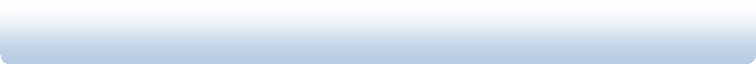 Il servizio è attivo:Nei giorni feriali: sempre dalle ore 20.00 alle ore 8.00Nei giorni prefestivi: dalle ore 10.00 del sabato o di altro giorno prefestivo alle ore8.00 del lunedì o del giorno successivo al festivo.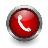 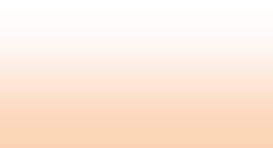 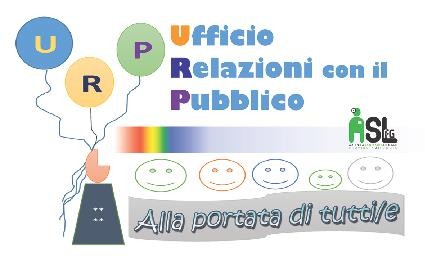 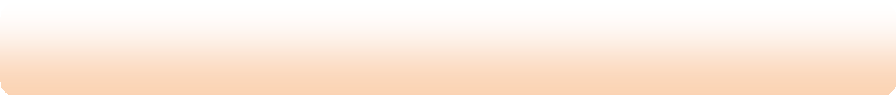 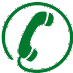 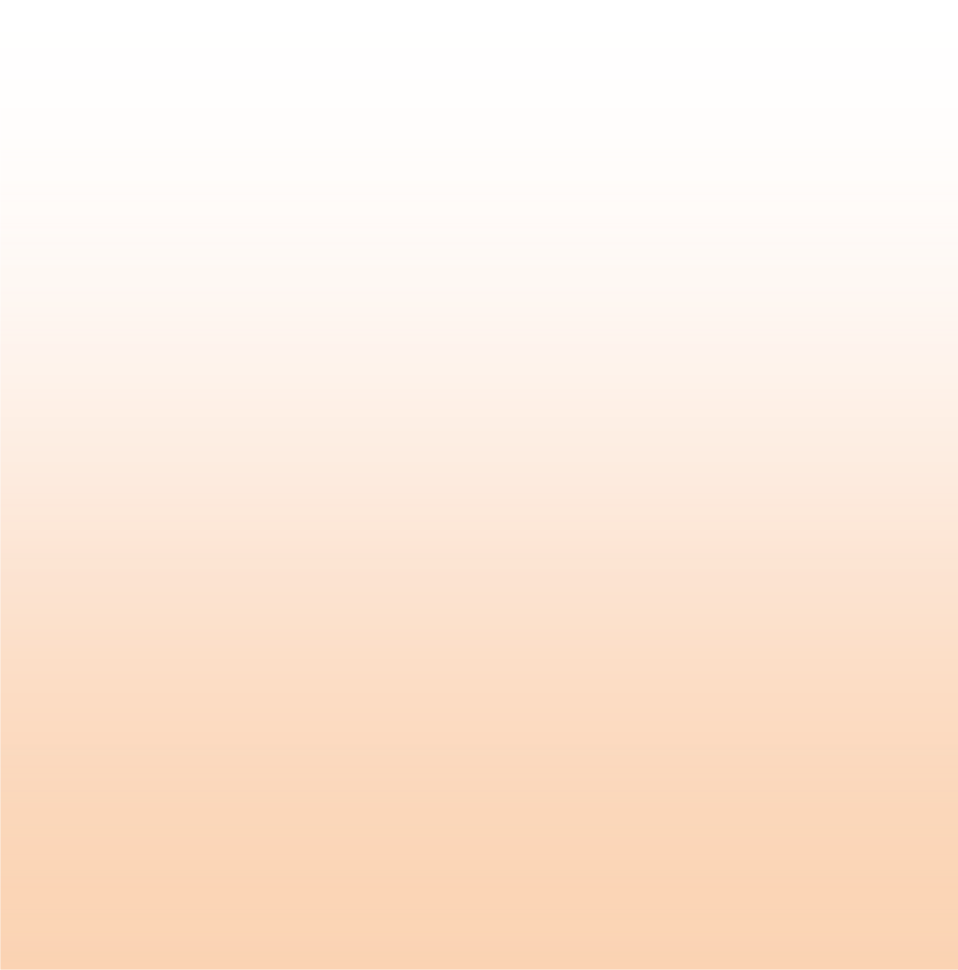 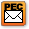 fatturazione@mailcert.aslfg.itMONTE SANT’ANGELO  v.le Santa Croce, Snc…………… tel.0884 5659140884 565914ORTANOVA  c.so Umberto I, 1……………….……………… tel.0885 4191230885 419123TORREMAGGIORE	via S.Ciaccia,1 ………………………. tel.0882 380296/5100882 380296/510RODI GARGANICO	c.so Madonna della Libera, 118RODI GARGANICO	c.so Madonna della Libera, 118tel.  0884 714804  tel. fax  0884 966375tel.  0884 714804  tel. fax  0884 966375SAN MARCO IN LAMISSAN MARCO IN LAMISc/o Ospedale via XXIV Maggio ,1…………...…………………………….. tel.c/o Ospedale via XXIV Maggio ,1…………...…………………………….. tel.0882 816564SANNICANDRO GARGANICO via M. Del Campo, 35numero di riferimento Uff. Invalidi di S. Severo ……………………. ….tel.SANNICANDRO GARGANICO via M. Del Campo, 35numero di riferimento Uff. Invalidi di S. Severo ……………………. ….tel.0882 200359SAN SEVERO  via Trento, 3…………………………..............……….. tel.SAN SEVERO  via Trento, 3…………………………..............……….. tel.0882 200359Centro Unico Prenotazioni (CUP) - numero verde800 466 222Assistenza Domiciliare …0881 884529U.O. Medicina Generale e Pediatria di libera scelta0881 884516   Dirigente Amministrativo.......................................0881 884633   Direzione ………………………….0881 884417   Segreteria …………..................................tel. fax0881 884418Centro Unico Prenotazioni…………..0881 884447Esenzione Ticket per reddito…………0881 884420 - 565Dirigente Resp. U.O. Poliambulatorio........tel. fax0881 884437Dirig. Assistenza Domiciliare integrata (ADI)0881 884410/09Consultorio familiare………………………0881 884404/05/06/08Screening mammografico - numero verdeOssigeno terapia …………………………..8009055010881.8844358009055010881.884435   Pneumologia ……………………………….0881 8844390881 884439Ambulatorio per l’Osteoporosi (MOC)……………Ambulatorio per l’Osteoporosi (MOC)……………0881 884427Dirig. Resp. U.O. Medicina dello sport……………Dirig. Resp. U.O. Medicina dello sport……………0881 884443Ufficio Servizio Civile Nazionale ASL FG…………Ufficio Servizio Civile Nazionale ASL FG…………0881 884413U.O. Rapporti Internazionali………………………U.O. Rapporti Internazionali………………………0881 884415   Assistenza Ospedaliera Indiretta...................................   Assistenza Ospedaliera Indiretta...................................0881 884415Assistenza Invalidi di Guerra e per Servizio.................Assistenza Invalidi di Guerra e per Servizio.................0881 884401Poliambulatorio …………………0885 419343Ufficio Informazioni…………….0885 419329Rapporti con le Istituzioni…………0885 419333Autorizzazioni Esenzioni per patologie……0885 419358Centro Prelievi………………..0885 419349/200  Segreteria………………………	0881 543518 /513  Segreteria………………………	0881 543518 /513Centro Unico Prenotazioni……	0881 543554Centro Unico Prenotazioni……	0881 543554Punto Informativo……………	0881 543535Punto Informativo……………	0881 543535  Poliambulatorio…………………	0881 543535  Poliambulatorio…………………	0881 543535   Visite fiscali ………………………	tel. fax 0881 543412   Visite fiscali ………………………	tel. fax 0881 5434120881 543540Commissione per l’accertamento dell’invalidità civile……………………Commissione per l’accertamento dell’invalidità civile……………………0881 543532Igiene urbana – Igiene ambientale - Certificazioni d’idoneitàIgiene urbana – Igiene ambientale - Certificazioni d’idoneitàviale Lastaria c/o Ospedale……………………….0881 543411viale Lastaria c/o Ospedale……………………….0881 5434110881 543412Vaccinazioni - Viale Lastaria c/o Ospedale. … 0881 543410Vaccinazioni - Viale Lastaria c/o Ospedale. … 0881 5434100881 543412◊ ALBERONA - Via Mancini , 1Ambulatorio …………………………0881 5924480881 592448Guardia Medica ……………………...0881 5924490881 592449◊ BICCARI – via Giardino, 1Ambulatorio……………………………0881 591087- 0881 591913Palestra ………………………………..0881 591913Guardia Medica………………………..0881 591916Veterinario ……………………………0881 543769Consultorio ……………………………0881 543765Guardia Medica…………………………0881 543770   Direzione ……………………………0884 510437   Segreteria ……………………………0884 510403Centro Unico Prenotazioni…………..0884 510455Esenzione Ticket per reddito e patologia……..0884 510408Dir. Medico Poliambulatorio................0884 510465Dir. Medico Assistenza Domiciliare Integrativa…0884 510465   Dirigente Medico Protesica.........................0884 510324Dirigente Integrazione Socio Sanitaria...........0884 510474Ufficio Protesica Medicina Generale e PLS........0884 510405/459  Chirurgia...........................................................0884 510458  Dermatologia...................................................0884 510450  Endocrinologia................................................0884 510450  Ematologia.......................................................0884 510457  Fisiatria.............................................................0884 510440  Medicina Interna............................................0884 510458  Neurologia......................................................0884 510450  Oculistica........................................................0884 510453  Odontoiatria....................................................0884 510452  Ortopedia.........................................................0884 510457  Otorinolaringoiatra........................................0884 510454  Audiometria....................................................0884 510454  Radiologia.......................................................0884 510301  Urologia..........................................................0884 510458  Reumatologia.................................................0884 510454 Dermatologia ……………………………………0884 554040 Fisiatria ………………………………………….0884 554040 Neurologia ………………………………………0884 554040 Oculistica ………………………………………0884 554040 Ortopedia………………………………………0884 554040Otorinolaringoiatra ……………………………0884 554040Ufficio Protesica ………………………………………..Ufficio Protesica ………………………………………..0884 565913Segreteria ………………………………………….……Segreteria ………………………………………….……0884 565913Esenzione Ticket per reddito e patologia ………….……Esenzione Ticket per reddito e patologia ………….……0884 565917Continuità assistenziale (Guardia Medica)…………………Continuità assistenziale (Guardia Medica)…………………0884 565929   Cardiologia ………………………………0884 5659830884 565983Dermatologia ……………………………0884 5659810884 565981   Fisiatria …………………………………0884 5659830884 565983   Oculistica ………………………………0884 5659250884 565925◊ ZAPPONETA - Corso ManfredoniaPoliambulatorio ………………………………………………….0884 529333Dirigente Medico Assistenza Domiciliare Integrativa ………….…0884 510465Servizio Infermieristico e accettazione pratiche varie …………0884 529333Continuità Assistenziale (Guardia Medica) ………………………0884 529333UFFICIO O AMBULATORIONUM. TELEFONO1180882.815628AMB. CARDIOL. - ORTOP. - GERIATRIA0882.815615AMB. DERM.-UROL.-EMAT.- PNEUM.(dr. Nardella P.)0882.815617AMB. DIABETOLOGIA0882.815637 - 673AMB. INFERMIERISTICO (3°piano)0882.815692AMB. OTORINO - OCULISTA0882.815616AMB. PNEUMOLOGIA (dr. Giuliani A.)0882.815602 - 686BAR0882.815662CAPPELLA0882.815661DAY SERVICE0882.815636 - 624DAY SERVICE (dr. Paragone T.)0882.815635DIRETTORE DISTRETTO SML (dr. Carnevale M.)0882.815715 - 629Ex DIREZIONE AMMINISTRATIVA (Fax)0882.815678FARMACIA0882.815621-623-625FARMACIA (Fax)0882.815643GUARDAROBA0882.815688 - 696GUARDIOLA VIGILANTES0882.815705LABORATORIO ANALISI0882.815606-612-614-622LABORATORIO ANALISI (Fax)0882.815613MAGAZZINO0882.815608OPERAI - ELETTRICISTA0882.815659PRONTO SOCCORSO0882.815601PRONTO SOCCORSO (Medico di Guardia)0882.815619PUA (sig.ra Nardella A. – sig. Villani M.)0882.815626 -660RADIOLOGIA0882.815604-609-610-665RADIOLOGIA (Sala Raggi)0882.815605RADIOLOGIA (Fax)0882.815611 - 706RSA0882.815650-653-654-672SALA CONVEGNI (3°piano)0882.815663-690-691SERV. INFERMIERISTICO (dr.ssa D’Errico L.)0882.815618SERV. INFERMIERISTICO (Fax)0882.815632◊ RIGNANO  GARGANICO  -  largo Porta Grande, 9◊ RIGNANO  GARGANICO  -  largo Porta Grande, 9Guardia Medica ………………………………0882 820019Servizio Cup e Cassa Ticket ….. ………… Ufficio scelta e revoca/esenzione ticketc/o San Marco in L. via XXIV Maggio…………0882 8200190882 815313Assistenza integrativa – Protesica riabilitativa c/o San Marco in L. via XXIV Maggio …………0882 815312Centro Prelievi……………………………………0882 820019◊ SAN GIOVANNI ROTONDO -  p.zza Europa, 35Ufficio CUP e Cassa Ticket ……………………….0882 418243Ufficio scelta e revoca /esenzione Ticket ………….0882 418244/45Assistenza Integrativa - Protesica Riabilitativa ………0882 418249Assistenza Integrativa - Protesica Riabilitativa ………0882 418249Poliambulatorio Centro Prelievi………………..……0882 418232Servizio Continuità assistenziale………………..……0882 451537Consultorio Familiare………………..………………0882 418246Ufficio Protesi e Ausili………………..………………0882 418251◊ SAN PAOLO DI CIVITATE  -  via Donnanno,1◊ SAN PAOLO DI CIVITATE  -  via Donnanno,1CUP e Cassa Ticket ……………………………………….….CUP e Cassa Ticket ……………………………………….….0882 555200Guardia Medica………………………………............................Guardia Medica………………………………............................0882 555205Centro Prevenzione Tumori……………….……………Centro Prevenzione Tumori……………….……………0882 555206◊ SERRACAPRIOLA  -  v.le Italia,1Guardia Medica……………..…………………………….…..◊ SERRACAPRIOLA  -  v.le Italia,1Guardia Medica……………..…………………………….…..0882 681612CUP e Cassa Ticket……………………………………..….…CUP e Cassa Ticket……………………………………..….…0882 681203◊ TORREMAGGIORE  - via S. Ciaccia◊ TORREMAGGIORE  - via S. CiacciaDirezione Amministrativa……………………………………..0882 3804170882 380417CUP e Cassa Ticket…………..…..………………………0882 380221/4360882 380221/436Ufficio Protesi e Ausili………………………………………...0882 3803090882 380309  Vaccinazioni ……………………	0881 9220600881 922048Visite fiscali tel. e fax …………	0881 9220600881 922048Commissione per l’accertamento dell’invalidità civile……………………………………	0881 9220190881 922048  Centralino	………………………………………0881 980111/117   Centro Unico Prenotazioni...........................................0881 980113  Poliambulatorio…………………………………...0881 980142   Punto Informativo ……................................................0881 980110◊ BOVINO -  Via Case Asismiche, 1Poliambulatorio- CUP ………………………………0881 961846/856Laboratorio Analisi …………………………………..0881 966226Ufficio amministrativo	………………………………0881 961856………………………………………………………0885 659918Servizio Veterinario…………………………………0885 653474Consultorio familiare ………………………………..0885 653068Servizio  Tossicodipendenze …………………………0885 659924Ambulatorio - via Ripandelli………………………….0885 659925……….………………………………………………◊ CASTELLUCCIO VALMAGGIORE - Via Elena, 10881 962372Ambulatorio………………………………………….0881 972182-972591Guardia Medica – Consultorio Familiare……………0881 972187………………………………………………………0881 972690◊ DELICETO - via Arena Cavata,1Ambulatorio…………………………………………0881 914003Centro di Riabilitazione …………………….………0881 914005C.S.M. Centro diurno ………………………………0881 914008Guardia Medica………………………….…………0881 914006………………………………………………………◊ ORSARA DI PUGLIA - Via Ponte Capò0881/983544Poliambulatorio ………………………………………0881 968201Guardia Medica ………………………………………0881 964084Consultorio familiare ……………………………….....0881 968010Ufficio veterinario ……………………………………0881 964745via F.  De Sanctis n.1…………………..............................◊ SANT’AGATA DI PUGLIA - via Trieste n. 10885 654438/301Ambulatorio ………………………………………0881 985201/202Guardia Medica ……………………………………0881 984665  UDT…………………………………0884 993803Laboratorio Analisi……………………0884 920315  Radiologia……………………………0884 920312Guardia Medica………………………0884 920305Poliambulatorio CUP - via Di Vagno,10884 994282Commissione Invalidi Civili……………0884 714804Ufficio Protesica………………………0884 714827Guardia Medica…………………………0884 965255◊ CAGNANO VARANO - Via Dante, 5CUP……………………………………..0884 855212Guardia Medica…	0884◊ ISOLE TREMITI855211Guardia Medica San Nicola…………………0882 463061Guardia Medica San Domino………………0882 463752◊ ISCHITELLA - via Enrico Fermi, 1Poliambulatorio ……………………………0884 995058 fax 0884 995103CUP …………………………………………0884 996214Consultorio….. …………………………tel. fax0884 995103FOGGIA Via Valentini Alvarez, 2 ………………0881 884950/2/6FOGGIA Via Grecia, 6 …………………………0881 884404/05/06/08FOGGIA Via della Repubblica, 26……………….0881 884362/3ACCADIA S.S. 91 /ter …………………………0881 980145APRICENA Via G. Di Vittorio …………….......0882 641839ASCOLI SATRIANO Via San Donato…….……0885 652722/5BORGO MEZZANONE (c/o circoscrizione) Via S.Maria del Grano,2BORGO MEZZANONE (c/o circoscrizione) Via S.Maria del Grano,2…………………………………………………0881 682032BOVINO Via Monte Castro, 11………………..0881 966225CANDELA Via Padula, 1 ………………………0885 653068/659919CASALVECCHIO DI P. Via Skanderbeg ……0881 533006CERIGNOLA Via XX Settembre, 1………………0885 419261/786 /278LUCERA Viale F.Lastaria c/o Ospedale ……0881 543544/6/9ISCHITELLA Via E. Fermi………………………0884 995103MATTINATA Via Brodolini ……………………0884 554040MANFREDONIA Via Barletta ………………..0884 510205/420MONTE SANT’ANGELO Via Santa Croce ………0884 565923ORSARA DI PUGLIA Via Ponte Capò ……………0881 968010ORTA NOVA Corso Umberto I…………………0885 419114/126PIETRAMONTECORVINO Via Roma, 6 ………0881 519101RODI GARGANICO Piazza Petrucci, 1…………0884 714807SANNICANDRO G.CO Via Matteo del Campo …0882 472727SERRACAPRIOLA Via Cavalier de Luca, 1………0882 682156STORNARELLA Corso V. Emanuele III, 4 ………0885 432779TORREMAGGIORE Via della Costituente, 29…0882 392876TROIA Via San Biagio, 1……………………………0881 922021/057VIESTE Località Coppitella…………………………0884 711233/334VOLTURINO Via della Montagna…………………0881 510001/002NUMERI TELEFONICI E INDIRIZZI GUARDIE MEDICHENUMERI TELEFONICI E INDIRIZZI GUARDIE MEDICHENUMERI TELEFONICI E INDIRIZZI GUARDIE MEDICHEFOGGIAV.le	degli	Aviatori	“Col. D’Avanzo”0881.7331000881.733100ACCADIAStrada Statale 91 Ter0881.9811740881.981174PESCHICIvia S. Elia0884.964576PIETRA MONTECORVINOvia Roma, 60881. 519100RIGNANO GARGANICOl. go Portagrande, 90882.820019ROCCHETTA SANT’ANTONIOvia F. De Santis, 10885.654438RODI GARGANICOC.so Madonna della Libera, 1180884.965255ROSETO VALFORTOREC.so Roma, 230881.594324SAN GIOVANNI ROTONDOC.so Roma, 850882.451537SAN PAOLO DI CIVITATEvia Donnanno0882.555205SANT’AGATA DI PUGLIAP.za  20 Settembre , 20881.984665SAN MARCO IN LAMISvia XXIV Maggio , 10882.816000SAN MARCO LA CATOLAl. go Amedeo , 10881.556600SANNICANDRO GARGANICOvia M. del Campo, 350882.472722SAN SEVEROOspedale T.Masselli Mascia entrata da via Aspromonte0882.200434SERRACAPRIOLAv. le Italia, 10882.681088STORNARAvia Soldato Cammerino , 140885.431465STORNARELLAC.so V. Emanuele III0885.432281TORREMAGGIOREvia S. Ciaccia0882.380206TROIAP.za G. XXIII , 40881. 979384VICO DEL GARGANOvia G. di Vagno n. 40884.920305VIESTEc/o Località Coppitella0884.711222VOLTURARA APPULAvia del Progresso0881.557013VOLTURINO	-via Croce0881.550296ZAPPONETAvia Armando Diaz , 140884.529333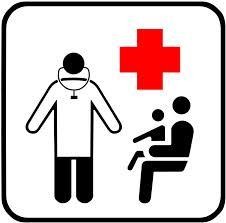 